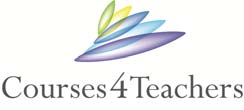 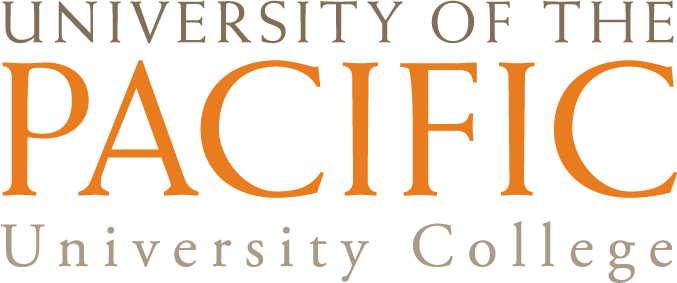 Courses4Teachers, LLC / Center for Professional and Continuing Education
			Karin Alexander, Executive Director696 San Ramon Valley Blvd, #518, Danville, CA 94526Phone: 925-837- 3817 * Email: courses4teachers@courses4teachers.net Website: http://www.courses4teachers.netEarn 1 Semester Unit of University Graduate-Level Professional Development credit for your participation in a Mindful Education Summit through The Awake Network Please Note: It typically takes 6 - 8 weeks from the date you are graded to receive your Unofficial Transcript and to order your Official Transcript, should you need one.Two simple steps:Step 1Get to know the policies of your school district regarding graduate-level professional growth courses, due dates, etc. Some districts require prior approval, and some don’t. Districts vary in policy regarding whether or not they require embossed transcripts, and districts have different turn-in dates for salary advancement. It is your responsibility to know your own district’s policies regarding dates you must submit grade reports for salary advancement and regarding their policy in accepting Unofficial vs. Official Transcripts. Please contact your personnel department for information.
What information to provide your district should you need prior approval:University of the Pacific is accredited with Western Association of Schools and CollegesGraduate-Level Professional Development Semester Unit/Credit Course Title and Course Number, you have selected
Step 2Register for University Credit: 
Note: Each course title is available for 1 unit/credit (just choose a title you’d like to see on a transcript). 
A hard-copy registration form is on the last page of this packet OR here is a direct link to our Online version of the Registration Form:
https://courses4teachers.net/wp-content/uploads/2012/10/Registration-Form.pdf
You may register up to 12 months from the date listed on your Certificate of Completion.The registration process is quick and easy.  The cost is only $99 for 1 graduate-level professional development semester credit.  We will need three things from you:Registration form completedPayment – personal check or Visa, AMEX, Discover or MasterCard - $99Certificate of Completion from the Mindful Education Summit /The Awake NetworkThis course will be listed on a University of the Pacific transcript. Our units/credits are designed for salary advancement and to renew credentials. Our courses are not designed towards attainment of an advanced degree with the University of the Pacific. There are no refunds!Transcript Information:After you have mailed or emailed in your registration form, Certificate of Completion and, a grade confirmation will be emailed to you from our Danville office on University letterhead within 5 business days. You will also receive an unofficial transcript in the mail, directly from the University of the Pacific Registrar, in 6 - 8 weeks from the time you are graded.Please note: For more Official Transcript information click here:
https://www.courses4teachers.net/information-about-grades-and-transcripts/University of the Pacific – Registration Form for The Mindful Education Summit / The Awake NetworkChoose from one of the following course titles. Each course title is available for 1 semester credit.In selecting a course title, keep in mind that the title does not have to match all the activities in the Mindful Education Summit – the titles are merely a way by which we file you for university credit.P EDU 9279: Incorporating Mindful Education into Curriculum
P EDU 9040: Safe and Respectful Learning Environment
P EDU 9069: Classroom Management, Strategies that Work
P EDU 9049: Strategies for Differentiated Instruction
P EDU 9044: Strategies to Help Children with Learning Challenges
P EDU 9052: Understanding and Supporting Children with Special Needs
P EDU 9198: Kinesthetic and Creative Teaching Techniques for Effective Classroom Management
Mail this completed form and Certificate of Completion to:	Courses4Teachers, LLC / University of Pacific	Attn: Karin Alexander	696 San Ramon Valley Blvd. #518	Danville, CA 94526   Name:Address:City & Zip Code:Home Phone Number:							Work Phone Number:Email Address:Birthdate:Social Security Number (last four digits are fine):Name of School where you teach:							Name of School District (no abbreviations please): Course Number and Title (available for 1 unit): Payment ($99 per semester unit) – Check one:___ Personal check for $99, payable to University of the Pacific ___ $99 authorized to charge to Visa, AMEX, Discover or MasterCard Card Number: __________________________ Expiration Date: _____/_____